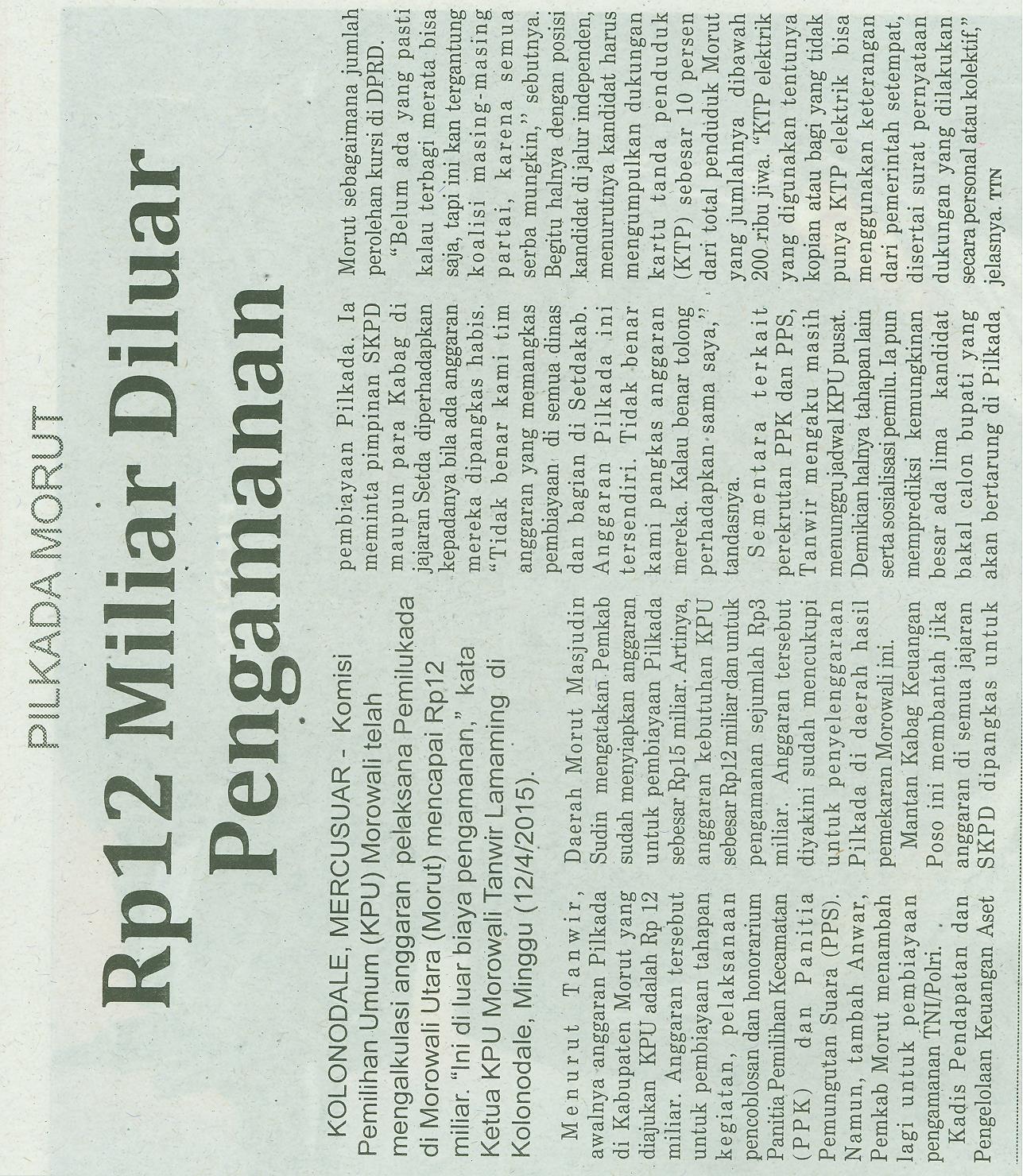 Harian    :  MercusuarKasubaudSulteng 1Hari, tanggal:Senin, 13 April 2015KasubaudSulteng 1Keterangan:Pilkada MorutRp12 Miliar Diluar PengamananKasubaudSulteng 1Entitas:MorutKasubaudSulteng 1